от 6 декабря 2022 года									         № 1425О внесении изменений в постановление администрации городского округа город Шахунья Нижегородской области от 21 декабря 2021 года № 1488 «О создании консультативного совета по межнациональным и межконфессиональным отношениям городского округа город Шахунья Нижегородской области»В связи с кадровыми изменениями администрация городского округа город Шахунья Нижегородской области  п о с т а н о в л я е т : 1. В постановление администрации городского округа город Шахунья Нижегородской области от 21 декабря 2021 года № 1488 «О создании консультативного совета по межнациональным и межконфессиональным отношениям городского округа город Шахунья Нижегородской области» (с изменениями, внесенными постановлением от 18.07.2022 № 789) внести изменения, изложив состав консультативного совета по межнациональным и межконфессиональным отношениям городского округа город Шахунья Нижегородской области в новой редакции согласно приложению к настоящему постановлению.2. Настоящее постановление вступает в силу со дня его официального опубликования на официальном сайте администрации городского округа город Шахунья Нижегородской области и газете «Знамя труда».3. Начальнику общего отдела администрации городского округа город Шахунья Нижегородской области обеспечить размещение настоящего постановления на официальном сайте администрации городского округа город Шахунья Нижегородской области и газете «Знамя труда».4. Со дня вступления в силу настоящего постановления признать утратившим силу постановление администрации городского округа город Шахунья Нижегородской области от 18.07.2022 № 789 «О внесении изменений в постановление администрации городского округа город Шахунья Нижегородской области от 21 декабря 2021 года 
№ 1488 «О создании консультативного совета по межнациональным и межконфессиональным отношениям городского округа город Шахунья Нижегородской области».Глава местного самоуправлениягородского округа город Шахунья							   О.А.ДахноПриложение
 к постановлению администрации 
городского округа город Шахунья
 Нижегородской областиот 06.12.2022 г. № 1425Состав консультационного совета 
по межнациональным и межконфессиональным отношениям 
городского округа город Шахунья Нижегородской области_____________________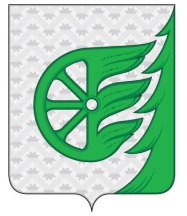 Администрация городского округа город ШахуньяНижегородской областиП О С Т А Н О В Л Е Н И ЕСмирнов Алексей ВладимировичЗаместитель главы администрации по муниципальной и информационной политике администрации городского округа город Шахунья Нижегородской области, председатель совета.Кузнецова Анастасия АлександровнаВедущий специалист по связям с общественностью администрации городского округа город Шахунья Нижегородской области, секретарь совета.Члены консультационного совета:Багерян Алена ГилимзяновнаНачальник Управления образования администрации городского округа город Шахунья Нижегородской области.Вахрамеев Александр ВикторовичНачальник сектора по спорту администрации городского округа город Шахунья Нижегородской области.Кузнецов Александр ГеннадьевичДиректор МКУК «Центр организационно-методической работы учреждений культуры городского округа город Шахунья Нижегородской области».Голик Станислав АлексеевичНастоятель храма Покрова Божией Матери 
г. Шахунья (по согласованию).Макаров Алексей ЕвгеньевичНачальник Отдела МВД России по г. Шахунья (по согласованию).Кириллова Галина АлександровнаНачальник отделения по вопросам миграции отдела МВД России по г. Шахунья (по согласованию).Шлякова Нина НиколаевнаПредседатель местного отделения общественной организации «Союз пенсионеров России» (по согласованию).Епифанова Нина НиколаевнаДиректор ГКУ НО «Управление социальной защиты населения городского округа город Шахунья Нижегородской области» (по согласованию).Михайленко Ирина ПавловнаДиректор МУП «РТП «Земляки».Конев Дмитрий  НиколаевичДиректор АУ «Редакция газеты «Знамя труда».